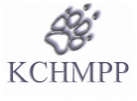 Klub chovatelů málopočetných plemen psů ČR, z.s.www.kchmpp.czKrajská výstava psů všech plemen mimo německých ovčákůsobota 29.2.2020 Lysá nad LabemVýstaviště Lysá nad Labem, Masarykova 1727GPS 50° 11' 50,856'' N 14° 50' 31,904'' Ewww.vll.czse zadáváním titulů pro krajskou výstavu: Vítěz třídy, Krajský vítěz a Vítěz Lysé nad Labem(o titul Vítěz Lysé nad Labem nastupují psi a feny s tituly Vítěz třídy mladých, Krajský vítěz, Vítěz třídy veteránů)Uzávěrka přihlášek: 1. uzávěrka – 29.1. – online, poštou a zvýhodněná cena pro členy KCHMPP2. uzávěrka – 7.2. – pouze online přes www.dogoffice.czTuto výstavu je možno použít ke splnění podmínky pro chovnost v KCHMPPVýstava je přístupná psům a fenám výše uvedených plemen zapsaných v knihách uznaných FCI.  Pro výstavu platí výstavní řád ČMKU.P r o g r a m :Závěrečné soutěže:Nejlepší pár psů (pro fenu i psa stejného plemene vystavené na výstavě, v majetku jednoho majitele nebo spolumajitelů, spolumajitelství musí být prokázáno zápisem v průkazu původu), Nejlepší chovatelská skupina (minimálně 3 psi/feny a maximálně 5 jedinců z jedné chovatelské stanice z různých spojení, kteří byli na výstavě posouzeni), Nejlepší štěně, Nejlepší dorost, BIS mladých, BIS veterán, BIS Lysé nad LabemPřihlášky zasílejte na adresu:         	Kateřina Šedivá, V Polích 174, 280 02 Kolín nebo elektronicky prostřednictvím  	 www.dogoffice.czInformace kchmpp.vystava@seznam.czPřihlášky nezasílejte na adresu klubu!Rozhodčí:   Otakar Vondrouš, Andraš Polgar (SRB), Petr Řehánek, Petra Márová, Ladislav Kukla, Ing. Alena Košťálová, Lenka Frnčová, Ladislav Frnčo – rozhodčí budou využiti podle jejich aprobací a počtu přihlášených psů (změna rozhodčích vyhrazena)Při výstavě bude probíhat i bonitace všech plemen zastřešených KCHMPP. Uzávěrka přihlášek na bonitaci je 7.2.2020!Platby zasílejte bankovním převodem (případně složenkou) na účet: 107-9175240277/0100Variabilní symbol: 200229Specifický symbol: členské číslo KCHMPP (SS vyplňují pouze členové KCHMPP)Zvýhodněná cena pro členy KCHMPP bude akceptována pouze při správném vyplnění specifického symbolu a přihlášení výstavy do 29.1.2020! Bez vyplnění SS platí plná cena a dodatečné nahlášení členského čísla nebude akceptováno!Platby zahraničních vystavovatelů možné na místě, bankovní poplatky hradí vystavovatelVe výstavním poplatku je zahrnuto vstupné pro jednu osobu/jeden pes. Poplatek uhraďte bankovním převodem nebo složenkou. Doklad o platbě přiložte k přihlášce. Neúčast na výstavě z jakýchkoliv příčin není důvodem k vrácení výstavního poplatku. Třídy:Rozdělení do tříd podle výstavního řádu ČMKU - je uvedeno v přihlášce. Pro zařazení do třídy pracovní je nutno přiložit fotokopii certifikátu opravňující vstup do třídy pracovní.Pro zařazení do třídy vítězů (pro psy s oceněním Klubový vítěz, Národní vítěz, Vítěz speciální výstavy, Šampion, Interšampion) je nutno přiložit fotokopii diplomu šampionátu nebo kopii kartičky či posudku.Pro zařazení do třídy je rozhodující věk psa v den konání výstavy, ostatní podmínky musí být splněny v den podání přihlášky.Pro každého psa je nutné vyplnit samostatnou přihlášku.Ke každé přihlášce je nutné přiložit oboustrannou fotokopii průkazu původu psa a doklad (kopii) o zaplacení výstavního poplatku.Přeřazování psů ze třídy do třídy (jako nový požadavek) není možné v den konání výstavy.Veterinární podmínky:Psi musí být klinicky zdravíPsi pocházející z ČR musí být doprovázeni platným očkovacím průkazem (dle § 6 veterinárního zákona) nebo platným pasem pro malá zvířata. Psi z členských zemí EU a třetích zemí musí splňovat podmínky dané nařízením Evropského parlamentu a Rady  998/2003 ze dne 26.5.2003.Z výstavy jsou vyloučeny feny háravé, kojící a ve druhé polovině březosti, agresivní jedinci a jedinci s chirurgickými zákroky k odstranění vady exteriéru psa.  Jedinci s kupírovanýma ušima nebudou vpuštěni do areálu výstavy (viz zákon na ochranu zvířat proti týrání).Doklady k účasti na výstavě:vstupní list (obdrží vystavovatel nejpozději 7 dnů před výstavou)originál průkazu původu (zápis do PP není povinný) nebo potvrzení, že PP bude vydán (pouze pro třídu štěňat a dorostu)očkovací průkaz s platným očkovánímVšeobecná ustanovení: Pořadatel výstavy neodpovídá za škody způsobené psem nebo vystavovatelem, ani za úhyn zvířete nebo ztrátu psa. Po dobu konání výstavy majitelé zabezpečí své psy tak, aby nedocházelo k vzájemnému napadání nebo případnému poranění osob. Volné pobíhání psů není dovoleno! Kousaví psi musí být opatřeni náhubkem.Změny exteriéru psa prováděné lakováním, pudrováním, tónováním srsti a základní úprava trimováním a vyvazováním psů na stolech jsou  z a k á z á n y !V případě, že by se výstava nekonala z objektivních příčin, budou výstavní poplatky použity k uhrazení nákladů spojených s přípravou výstavy.Vodění štěňat a jejich prodej na výstavě jsou  z a k á z á n y !Vystavovatel souhlasí s uvedením svého jména a adresy v katalogu. Podáním přihlášky se vystavovatel zavazuje, že se bude řídit všemi ustanoveními výstavního řádu ČMKU, těchto propozic a pokyny organizátorů výstavy a souhlasí se zveřejněním výsledků, fotografií a videí z výstavy.Protesty:Protest proti rozhodnutí rozhodčího není přípustný. Protestovat lze pouze z formálních důvodů porušení výstavních předpisů a propozic. Protest musí být podán písemně, pouze v průběhu výstavy, současně se složením jistiny ve výši dvojnásobku výstavního poplatku za 1. psa.  Nebude-li protest uznán, jistina propadá ve prospěch pořadatele výstavy.8:00 – 9:30 hod.přejímka psů9:30 – 14:00 hod. posuzování v kruzíchcca od 14:00 hod.  závěrečné soutěžeVýstavní poplatky                                           1. uzávěrka2. uzávěrkapro členy KCHMPP – přihlášení do 29.1.1. pes400 Kč450 Kč350 Kč2. a každý další pes350 Kč400 Kč300 Kčštěně, dorost, veterán a soutěž150 Kč150 Kč150 Kč